General Information2. Overview of Epworth HealthCareEpworth HealthCare is Victoria’s largest not-for-profit private health care group, renowned for excellence in diagnosis, treatment, care and rehabilitation.  Epworth is an innovator in Australia’s health system, embracing the latest in evidence-based medicine to pioneer treatments and services for our patients. Epworth’s values define our approach and our delivery.  We pride ourselves on communicating our values and delivering on them in a real and meaningful way.  Our Values are Compassion, Accountability, Respect and Excellence. More information can be found on the Epworth website. Epworth’s purpose is Every Patient Matters. Our Vision is Delivering another 100 years of exceptional healthcare and innovation to the Victorian community.3. Epworth HealthCare Strategy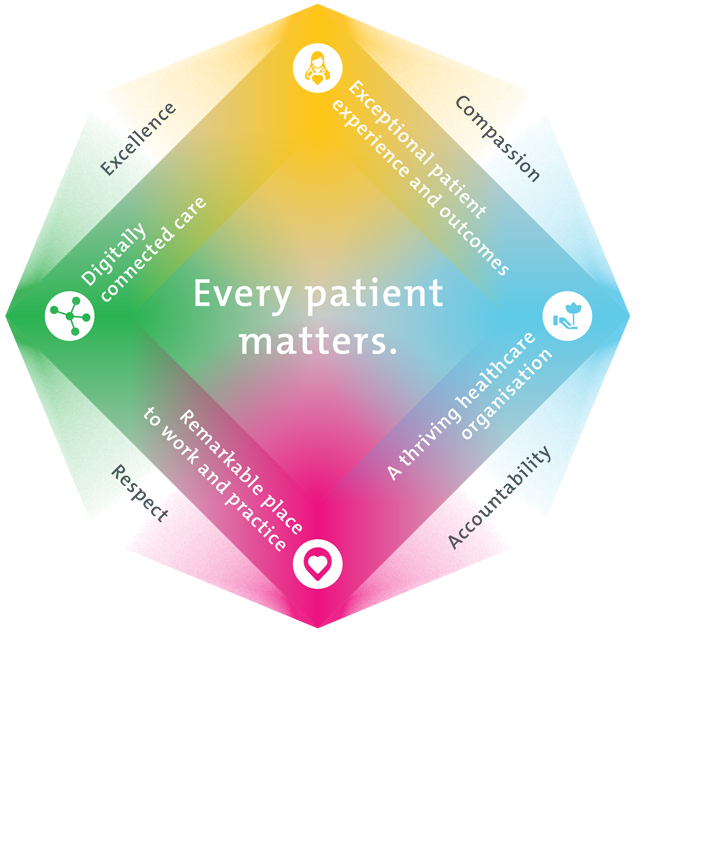 4. Purpose of the PositionTo collaborate and provide best practice in high quality surgical nursing and patient assessment skills  and experience that is in accordance with the patient’s physical, psychological, emotional, social and spiritual well being. In particular to utilise available resources, promote and participate in all national standards and quality activities and provide outstanding customer service to ensure positive clinical outcomes.5. Clinical Governance FrameworkThis role is required to put into practice the Clinical Governance Framework at Epworth as every employee is accountable for ensuring that our patients and community receive safe, high quality and person-centred care in every interaction with Epworth. This is achieved through active participation in the five domains of clinical governance at Epworth:6. Key Accountabilities7. Position Requirements/Key Selection CriteriaDocument Control8. Employee Position DeclarationI have read and understand the requirements and expectations of the above Position Description.  I agree that I have the physical ability to fulfil the inherent physical requirements of the position, and accept my role in fulfilling the Key Accountabilities.  I understand that the information and statements in this position description are intended to reflect a general overview of the responsibilities and are not to be interpreted as being all-inclusive.Position Title:Registered NursePosition Reports to:Nurse Unit Manager (or nominee)Enterprise/Individual Agreement:Epworth HealthCare Nurses and Midwives Enterprise Agreement 2020-2024Classification/Grade:Grade 2Key Relationships - internal and externalPatients, inclusive of family member(s) & visitorsNurse Unit Manager  and Associate Nurse Unit ManagerMedical staff and VMOs and Hospital Medical Officers (HMO)Multi-disciplinary team colleagues Internal service providers Ie. pathology, patient transport, radiologyAll roles are linked to the Epworth strategy and are fundamental in achieving its vision and purpose.Exceptional patient experience and outcomes - To empower our patients and deliver compassionate, expert and coordinated care.A thriving healthcare organisation - To adapt and grow in a changing healthcare landscape by delivering a unique private not-for-profit healthcare organisation.Remarkable place to work and practice - To ensure Epworth is an outstanding place to work and practice through a culture of care 
and investment in our people.Digitally connected care - To innovate and improve the digital experience, interactions and outcomes for our patients, staff and doctors.Clinical Governance DomainRoleLeadership and culturePromote and participate in a supportive, fair and transparent culture where lessons from previous outcomes are learned and patient safety and quality is a priority at all levels of the organisation.  Consumer PartnershipsUnderstand and where relevant, ensure that each patient is actively involved in their own care and treatment including families/carers wherever possible.Effective WorkforceDevelop and maintain one’s own competency, skills and knowledge to ensure high quality service provision and care.Clinical Safety and EffectivenessUnderstand and where relevant, ensure, that the right care is provided to the right person at the right time, in the right place and patient outcomes are monitored and improved.Risk ManagementBe responsible for identifying and reporting risks, hazards and near misses for people in our care and participating in risk mitigation strategies.  KEY RESPONSIBILITIESMEASURES/KPIs TO BE ACHIEVEDClinical CarePractice in accordance with Nursing and Midwifery Board of Australia (NMBA) National Competency Standards for Registered NursesPractice in accordance with the National Safety and Quality Health Service (NSQHS) StandardsPractice in accordance with legislative and common law requirementsActively participate in a team nursing model of careUtilises a reflective, critical thinking and evidence based approach to the clinical care of patientsConsistently conduct & participate in bedside handoverEncourages patients and family members participation in all stages of care continuumPerforms effective admission and discharge processes in accordance with organisation KPITimely reporting of outcomes of nursing interventions to the Nurse Unit Manager (or delegate)Demonstrate empathy and compassion to patients and their family, colleagues and VMOs. Respect and uphold the dignity and rights of consumers, relatives, carers, colleagues and members of the communityMaintain patient confidentiality as prescribed by the relevant Acts and organisational policies and protocolsPractices in accordance with Infection Control StandardsCompliance with mandatory and unit specific competencies every 12 months or as prescribedCompliance with NMBA National Competency Standards for Registered NursesCompliance with NSQHSCompliance with legislative and common law requirementsCompliance with discharge KPIPatient and customer service satisfaction surveys to be within organisational targetsSound relationships developed and maintained with customersCompliance with Information Privacy Act (2000) and the Health Records Act (2000)Compliance with EEO & Social Medial Policies and Protocols of Epworth HealthCareCompliance with Call Bell response KPITeam WorkWorks cooperatively and collaboratively with all members of the multidisciplinary teamProvides positive and constructive feedback to others team membersActively participates as a member of the units teamAttends and actively participates in department and team meetingsFeedback from team membersQuality ImprovementStrives to consistently improve service delivery and clinical practiceProvides suggestions, and feedback to ANUM and NUM on quality activitiesActively participates in quality improvement activities within the unit or department in accordance with the National Standards for Clinical Excellence and ACHS Accreditation StandardsEvidence of participation in quality activitiesImproved patient careImprovement in performance of unit and Epworth healthcare siteShow a proactive attitude in reviewing, supporting and implementing relevant research into the clinical environmentProvide leadership [with appropriate supervision] to other team members by acting as Nurse In Charge from time to timePersonal and Professional DevelopmentParticipates in prescribed performance development system annuallyEvaluates personal performance and plans self-developmentParticipates in supervision of Enrolled Nurses and students (where requested by NUM)Participates in the orientates new and casual staffParticipates in and provides as requested by NUM (or delegate) education to unit staff and studentsCompletion of annual performance appraisalParticipation in in-services, ward education, ward meetingsCompletion of objectives outlined in self- development plan (provide evidence of)Training of staff in relevant ward/unit specific activities (when requested by NUM)Customer Service Epworth is committed to the provision of excellent customer service to all of our people, customers and stakeholders including patients and external suppliers. Superior patient service leads to improved healing in a trusting, caring environment and creates a safe environment for patients and employees.Provide excellent, helpful service to patients, visitors and staffCommunicate with clear and unambiguous language in all interactions, tailored to the audience Build customer relationships and greet customers and patients promptly and courteouslyActively seek to understand patients' and their family's (customers) expectations and issuesPatient and customer service satisfaction surveys within agreed targetsUse AIDET principles in all interactionsIssues are escalated to the manager and resolved in a timely mannerSafety and Wellbeing Participate actively and positively in the area of health and safety to reduce all hazards and incidents within the workplaceReport all hazards, incidents, injuries and near misses immediately to your manager and log them in RiskManAdhere to infection control/personal hygiene precautionsImplement and adhere to Epworth OHS policies, protocols and safe work proceduresMandatory training completed at agreed frequency COMPONENTQualificationsEssential Registered Nurse with:Nursing and Midwifery Board of Australia [NMBA]Australian Health Practitioner Regulation Agency [AHPRA]DesirableRelevant Post Graduate qualificationPrevious ExperienceEssential Broad knowledge and experience in surgical nursing Strength in patient assessmentRequired Knowledge & SkillsEssential Knowledge and commitment to Acts, Agreements and Epworth Healthcare directions, policies, procedures and staff code of conductKnowledge and understanding of National Standards for Clinical Excellence and ACHS Accreditation StandardsSolid computer skillsDesirableDemonstrate role model behaviourSuperior conflict resolution skillsPersonal Attributes & ValuesAll employees are expected to consistently work in accordance with Epworth’s values and behaviours CompassionAccountabilityRespectExcellenceEssential Belief in patient centred careCommitted to providing a safe environment for patients & colleagues Professional work ethic Practices within the ethos of the Epworth HealthCare Values & BehavioursDesirableSelf-motivated and self-directedDate Developed:Date Last Reviewed:Developed and Reviewed By (Position Title): Employee Signature:Print Name:Date: